COMUNICATO STAMPAVarese, 12 aprile 2021A SEGUIRE IL MERAVIGLIOSO RISULTATO DEI CAMPIONATI EUROPEI DI CANOTTAGGIO 2021  UN CONVEGNO A TEMA LAGO DI VARESE CHE SPINGE AD AVERE ANCORA MAGGIORI AMBIZIONI PER IL FUTURO DI QUESTO TERRITORIOCon il conforto e l’orgoglio del successo internazionale ottenuto, sia organizzativo, dimostrato dalla grande efficienza e capacita’ della Canottieri Varese,  sia sportivo, con le ben 8 medaglie conquistate dalle atlete e atleti azzurri, il Lago di Varese ritorna nuovamente protagonista giovedi prossimo 15 aprile con la realizzazione di un importante Convegno che si terra proprio presso la sede della Canottieri Varese di Schiranna dal titolo “Lago di Varese, da criticita’ ambientale a volano turistico ed economico del territorio”.Il Convegno, organizzato da AIME, Associazione Imprenditori Europei, e patrocinato dal Comune di Varese, si inserisce nel contesto strategico di Regione Lombardia dell’”Accordo Quadro di Sviluppo Territoriale Lago di Varese”, firmato da Regione, Provincia, Comuni rivieraschi, Camera di Commercio, Arpa, Alfa e altri protagonisti pubblici e privati e al quale Aime ha aderito.Questo AQST ha come obiettivo primario la salvaguardia e il risanamento del Lago di Varese, per il quale la Regione ha stanziato oltre 5 milioni di Euro per la bonifica delle sue acque.L’aspetto, se pur prioritario, di risanamento delle acque non e’ l’unico che puo’ dare slancio e rivitalizzare l’economia del territorio.Il Convegno sara’ infatti l’occasione di presentare e poter discutere  il “Progetto Lago di Varese 2023” un’idea di sviluppo del territorio formulata da Giorgio Caporaso, architetto di fama Internazionale nonche’ Presidente di Aime Architettura & Design, che oltre il risanamento delle acque,  propone una visione ampia ed in grado di valorizzare e collegare al lago le altre potenzialità del territorio. Questo progetto e’ frutto di una elaborazione avvenuta anche in seguito ad un primo incontro gia’ organizzato da Aime al Chiostro di Voltorre in cui veniva evidenziata l’esigenza di un progetto in grado di poter amplificare il beneficio della bonifica del lago e della sua futura balneabilita’.Al Convegno, condotto da Jenny Santi, Presidente di Aime Turismo,  interverranno oltre al Sindaco di  Varese Davide Galimberti, l’Assessore all’Ambiente Regione Lombardia Raffaele Cattaneo, Fabio Lunghi Presidente della Camera di Commercio di Varese,  Dino De Simone Assessore all’Ambiente del Comune di Varese , Roberta Pezzetti Direttore del Centro di Ricerca SMARTER della Università dell'Insubria, Fabrizio Montonati Sindaco di Inarzo e Presidente Associazione Comuni Rivieraschi oltre ai Consiglieri Regionali Samuele Astuti, Roberto Cenci ed Emanuele Monti.  Una rappresentanza davvero di rilievo a testimonianza di quanto il tema sia importante e meriti grande attenzione.Il Convegno potrà essere seguito in diretta streaming dalle ore 10.00 di giovedi 15 aprile sulla pagina Facebook @aime-italia.it e sul sito www.varesenoi.it .UFFICIO STAMPA AIMELiberacomm srl - Renzo Dal Pio  - 342 5924758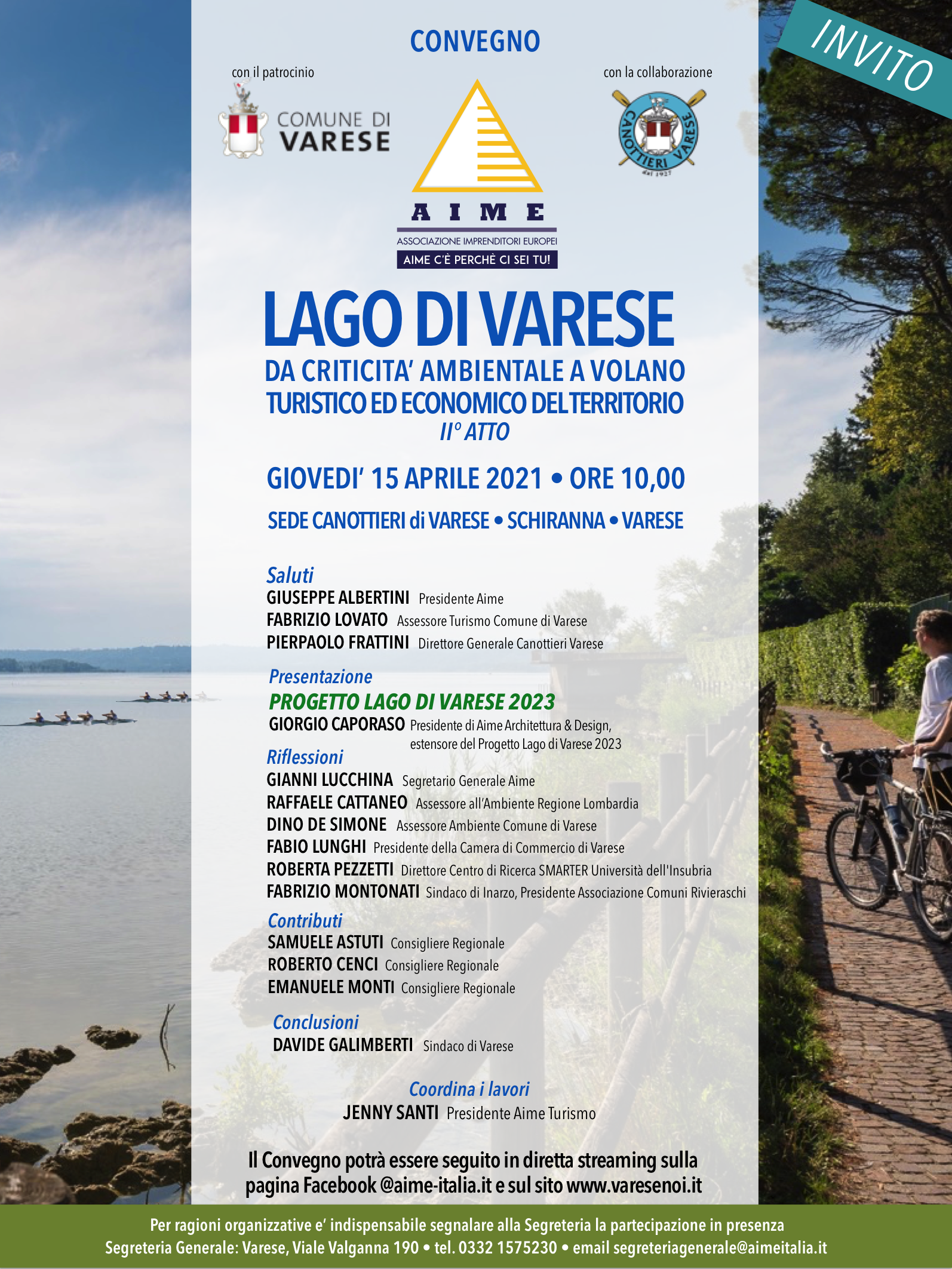 